	บันทึกข้อความ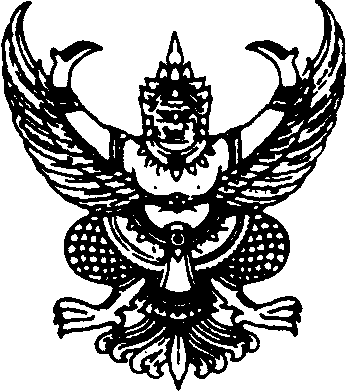 ส่วนราชการ  ที่   อว ๐๖๕๔.๐๔/ 	วันที่      เรื่อง  	รายงานผลการรับมอบพัสดุ กรณีได้รับบริจาคจาก....................................และขออนุมัติรับพัสดุที่ได้รับบริจาคไว้ใช้ในหน่วยงานของรัฐเรียน  	คณบดีคณะวิศวกรรมศาสตร์  		ตามที่ คณะวิศวกรรมศาสตร์ ได้แต่งตั้งคณะกรรมการตรวจรับพัสดุ กรณีได้รับบริจาคจาก.........(ชื่อผู้บริจาค)........ตามคำสั่งที่.............ลงวันที่..................โดยให้คณะกรรมการฯ ตรวจรับพัสดุที่จะดำเนินการรับมอบ ให้เป็นไปตามเอกสารการบริจาคและรายงานผลการรับมอบ ต่อคณบดีคณะวิศวกรรมศาสตร์ ภายใน........วันทำการ นับถัดวันที่ได้รับบริจาค นั้น		บัดนี้ คณะกรรมการฯ ได้ดำเนินการตรวจรับพัสดุที่จะดำเนินการรับมอบเรียบร้อยแล้ว                 เมื่อวันที่........................พบว่าความถูกต้องครบถ้วนตามรายการแนบท้ายนี้ และเห็นควรอนุมัติให้รับมอบพัสดุดังกล่าวไว้ใช้ในหน่วยงานของรัฐต่อไป 		จึงเรียนมาเพื่อโปรดพิจารณาอนุมัติลงชื่อ..............................................ประธานกรรมการ	    (................................................)ลงชื่อ..............................................กรรมการ	    (................................................)ลงชื่อ..............................................กรรมการ	    (................................................)เอกสารแนบ ๑รายงานของคณะกรรมการประเมินราคาและตรวจสอบสภาพพัสดุที่ได้จากการบริจาคของ.............(ชื่อผู้บริจาค)......................เรียน  คณบดีคณะวิศวกรรมศาสตร์	ตามรายละเอียดการขอรับบริจาคครุภัณฑ์ คณะกรรมการได้ตรวจสอบแล้ว ขอรายงานดังนี้ลงนาม...........................................................ประธานกรรมการ         (........................................................)ลงนาม...........................................................กรรมการ   ลงนาม...........................................................กรรมการ         (........................................................)                      (........................................................)๑. วัสดุ/ครุภัณฑ์ ตามรายละเอียดแนบ เป็นของใหม่ เป็นของใช้แล้ว๒. สภาพ ดีมาก ใช้งานได้๓. จำนวน ครบถ้วนตามที่ระบุไว้ ไม่ครบถ้วน เพราะ....................................................................................................................๔. ความเหมาะสมที่ใช้ประโยชน์ในหน่วยงานของรัฐ เหมาะสม เพราะ...........................................................................................................................  อื่น ๆ............................................................................................................................................๕. ภาระติดพัน/ภาระต้องตอบแทนของพัสดุที่รับบริจาค ไม่มีภาระติดพัน/ต้องตอบแทน มีภาระติดพัน/ต้องตอบแทน คือ................................................................................................๖. ค่าใช้จ่ายในการบำรุงรักษาและค่าใช้จ่ายในการใช้งานของพัสดุเมื่อได้รับการพิจารณาแล้ว ไม่มีค่าใช้จ่าย มีค่าใช้จ่าย คือ.............................................................................................................................๗. หากมีค่าใช้จ่าย ไม่มีภาระก่อหนี้ผูกพัน เป็นภาระก่อหนี้ผูกพัน คือ..........................................................................................................๘. ราคาพัสดุที่รับบริจาค ราคาจริง (แนบใบเสร็จรับเงิน)  ราคาประเมิน (แนบเอกสารการสืบราคา)๙. ความเห็นชอบของคณะกรรมการ สมควรรับบริจาค ไม่สมควรรับบริจาค